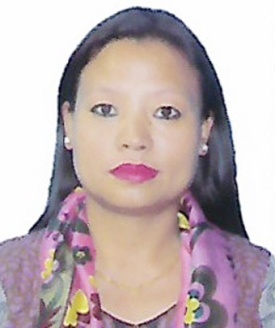 KUNTI KUNTI.374606@2freemail.com PROFESSIONAL SUMMARYPossess effective teaching skill and global oriented, I am seeing a challenging opportunity to manage, share my knowledge where my advanced skills, education, content knowledge about the subjects, extensive training, and my 12 years of experience in the field of education can be fully utilized to educate the future of the nation.SKILLS AND STRENGTHSEffective CommunicatorQuick Problem SolverTolerance : Stress toleranceGood Analysis SkillsUnderstanding Individual DifferencesCreating Idea : CreativityEXPERIENCETendong Educational Institute , Namchi, Sikkim	:         6 years J.N.V., Ravangla, Sikkim					:	1 yearSt. Joseph Convent, Martam, Sikkim			:	2 yearsWest Point School, Darjeeling.West Bengal.		:	3 years till DateFIELD EXPERIENCEMaking administrative decisionsManagement of classes and educational trips.Prioritizing teaching methods.Completing parent and student counseling.Enforcing rules and disciplinary action.Lecturing and discussing concepts.Preparing material for presentations.Grading tests and conducting progress reports.Record keeping student activities in accordance with law and school policies.Comprehensive and continuous analysis skill.EDUCATIONBACHELOR  OF  EDUCATION. LOYOLA COLLEGE, SIKKIM, INDIAMASTER OF SCIENCE (ECOLOGY AND ENVIRONMENT)MANIPAL  UNIVERSITY  OF SIKKIM, INDIA.BACHELOR OF SCIENCE ( ZOOLOGY , BOTANY AND CHEMISTRY)TADONG COLLEGE, GANGTOK, SIKKIM, INDIA12TH STANDARDHEE SENIOR SECONDARY SCHOOL, SIKKIM, INDIA.10TH STANDARDGIRLS SECONDARY  SCHOOL, NAMCHI, SOUTH SIKKIM, INDIA.BASIC KNOWLEDGE OF COMPUTERACHIEVEMENTSI was active in co-curricular activities such as debates, quiz and sports like Football and Badminton PERSONAL DETAILSDate of Birth			:		19th November 1979	Passport Validity up to	:                     19/01/2025Marital status                       :                    MarriedDECLARATION: I HERE BY DECLARE THAT THE ABOVE INFORMATION IS TRUE TO THE BEST OF MY KNOWLEDGE AND BELIEF.